Le Foyer rural de VATILIEU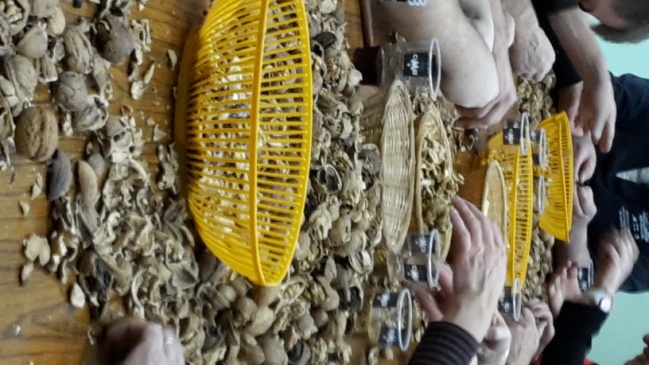 vous propose une soiréeMondée dans la bonne humeur et la joie de se retrouverLe samedi 26 novembre 2016 à partir de 19hà la salle des fêtes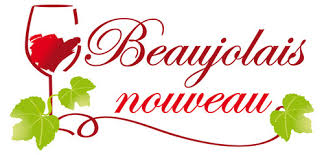 Suivi de la dégustation du Beaujolais nouveau